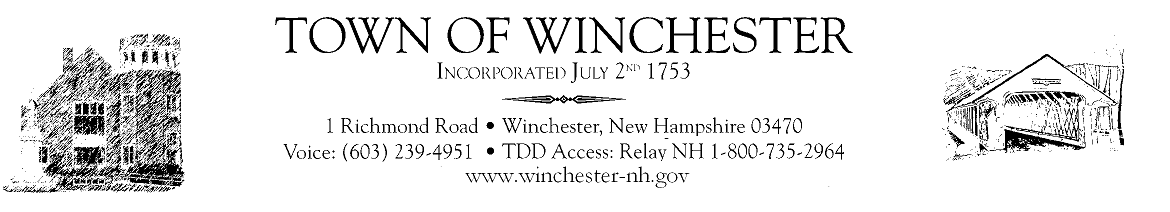 Budget CommitteeZoom MeetingTuesday, January 5, 20216:00pmhttps://zoom.us/j/99370821596?pwd=TmZsVWlJanVNaVBCMWJNQjhjT0liZz09Passcode: 479869Or iPhone one-tap :US: +13126266799,,99370821596#  or +19292056099,,99370821596#Or Telephone:Dial(for higher quality, dial a number based on your current location):US: +1 312 626 6799 or +1 929 205 6099 or +1 301 715 8592 or +1 346 248 7799 or +1 669 900 6833 or +1 253 215 8782  or 877 853 5257 (Toll Free) or 888 475 4499 (Toll Free)Webinar ID: 993 7082 1596International numbers available: https://zoom.us/u/aczAYFx4qLTown & School Budgets warrant articlesAny Other Business that may before the BoardAdjourn Meeting